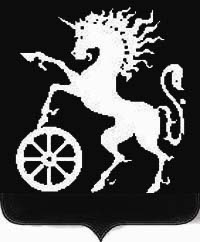 РОССИЙСКАЯ ФЕДЕРАЦИЯКРАСНОЯРСКИЙ КРАЙБОГОТОЛЬСКИЙ ГОРОДСКОЙ  СОВЕТ ДЕПУТАТОВШЕСТОГО СОЗЫВАР Е Ш Е Н И Е29.09.2022                                      г. Боготол                                              № 8-148Об утверждении кандидатур для включения в состав местной Общественной палаты города БоготолаВ соответствии Федеральный закон от 06.10.2003 № 131-ФЗ «Об общих принципах организации местного самоуправления в Российской Федерации», с Федеральным законом от 21.07.2014 № 212-ФЗ «Об основах общественного контроля в Российской Федерации», руководствуясь статьями 32, 70 Устава городского округа город Боготол Красноярского края, Боготольский городской Совет депутатов РЕШИЛ:1. Утвердить для включения в состав местной Общественной палаты города Боготола следующие кандидатуры:- Беляев Сергей Тимофеевич, слесарь-электрик Сервисного локомотивного депо «Боготол-Сибирский» ООО «ЛогоТех-Сервис»;- Олейник Денис Сергеевич, президент благотворительного фонда социальной поддержки «Сила Сибири»г.Боготола;- Одинцова Татьяна Алексеевна, член МОО ветеранов войны(труда), пенсионеров вооруженных сил и правоохранительных органов г. Боготола;	- Альтергот Надежда Ивановна, представитель Уполномоченного по правам человека в Красноярском крае по г. Боготолу;- Олейникова Оксана Николаевна, член общественного совета социальной защиты населения.2.	Контроль за исполнением настоящего решения возложить на председателя Боготольского городского Совета депутатов.				 3. Разместить настоящее решение на официальном сайте муниципального образования город Боготол www.bogotolcity.ruв сети Интернет.    4.	Решение вступает в силу со дня его принятия.Председатель Боготольского                             И.п. Главы города Боготолагородского Совета депутатов	___________ А.М. Рябчёнок                              ___________ А.А. Шитиков